○○株式会社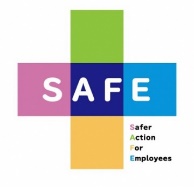 安全衛生方針当社は、従業員の安全と健康の確保が企業活動の基盤であると認識し、以下の方針を定め、経営者、従業員一丸となって、安全で快適な職場づくりに取り組みます。安全衛生活動の推進を可能とするための組織体制を整備し、責任の所在を明確にする全ての従業員に対し安全衛生確保に必要かつ十分な教育・訓練を実施する自主的な安全衛生活動を推進し、職場の活性化を図る安全衛生関係法令を遵守するとともに、必要な事業場内ルールを設け、その遵守を図る具体的な安全衛生計画を策定し、取組の実施、評価、改善を継続的に行う令和　年　月　日〇〇株式会社代表取締役社長　〇〇　〇〇